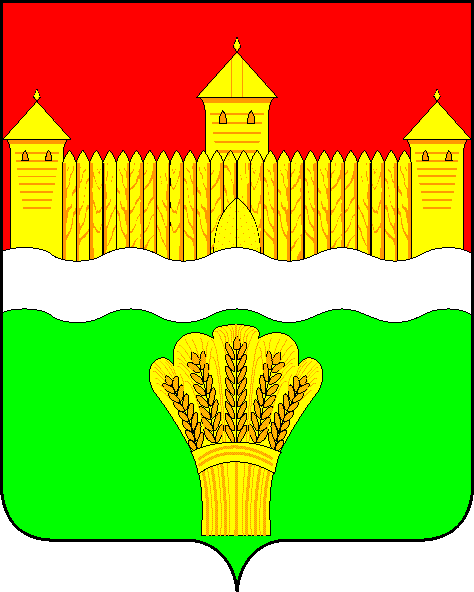 КЕМЕРОВСКАЯ ОБЛАСТЬ - КУЗБАСССОВЕТ НАРОДНЫХ ДЕПУТАТОВКЕМЕРОВСКОГО МУНИЦИПАЛЬНОГО ОКРУГАПЕРВОГО СОЗЫВАСЕССИЯ № 50Решениеот «22» декабря 2022 г. № 750г. КемеровоО Плане социально-экономического развития Кемеровского муниципального округа на 2023-2027 годЗаслушав первого заместителя главы Кемеровского муниципального округа о Плане социально-экономического развития Кемеровского муниципального округа на 2023-2027 год, руководствуясь ст. 27 Устава Кемеровского муниципального округа, Совет народных депутатов Кемеровского муниципального округаРЕШИЛ:1. Информацию первого заместителя главы Кемеровского муниципального округа о Плане социально-экономического развития Кемеровского муниципального округа на 2023-2027 год принять к сведению.2. Направить информацию первого заместителя главы Кемеровского муниципального округа о Плане социально-экономического развития Кемеровского муниципального округа на 2023-2027 год главе Кемеровского муниципального округа.3. Опубликовать настоящее решение в газете «Заря», официальном сетевом издании «Электронный бюллетень администрации Кемеровского муниципального округа» и официальном сайте Совета народных депутатов Кемеровского муниципального округа в сети «Интернет».4. Контроль за исполнением решения возложить на Евдокимова Н.Я. – председателя комитета по бюджету, налогам и предпринимательству.5. Настоящее решение вступает в силу со дня его официального опубликования.ПредседательСовета народных депутатов Кемеровского муниципального округа                                      В.В. Харланович 